Nom: _____________________________________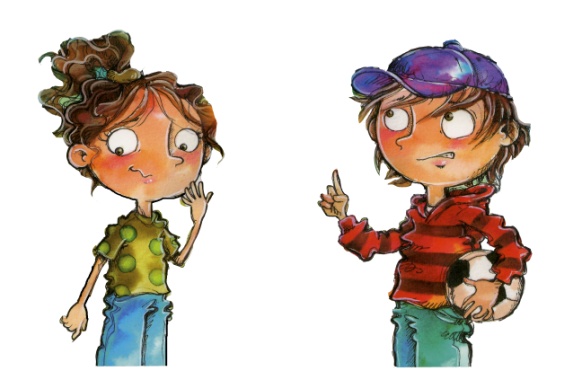 Une drôle de fête pour Alice et ThomasQu’est-ce qu’une fille devrait faire pour devenir populaire à l’école?__________________________________________________________________________________________________________________Qu’est-ce qu’un garçon devrait faire pour devenir populaire à l’école?__________________________________________________________________________________________________________________Voudrais-tu faire partie du groupe le plus populaire de l’école?__________________Pourquoi?__________________________________________________________________________________________________________________Serais-tu prêt(e) à changer pour rester avec tes amis?__________________Explique ta réponse.__________________________________________________________________________________________________________________